Приложение № 5к Регламенту брокерского обслуживанияклиентов на финансовых рынках АО «РЕАЛИСТ БАНК»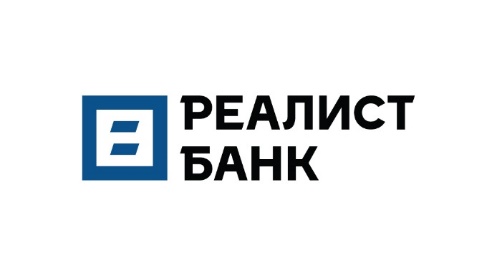 ДОВЕРЕННОСТЬ N___ Город ______________________,                _____________________________________________________                                                                                                                        (дата прописью) ___________________________________________________________________________(наименование организации-доверителя, ИНН, ОГРН), адрес местонахождения: 	________________________________________________, далее именуемое Доверитель, в лице ________________________________________, действующего на основании ________________________ настоящей доверенностью уполномочивает ___________________________________________ (ФИО), паспорт серии _____________ № _________________, выдан _________________________________________________ (орган выдачи паспорта)  «______»_______________________г. (дата выдачи), 	зарегистрированного по адресу: ______________________________________________________________________________________, представлять интересы Доверителя перед АО «РЕАЛИСТ БАНК» и иными лицами и совершать от имени Доверителя следующие действия: заключать, в том числе подписывать договоры на брокерское обслуживание и депозитарный договор, любые приложения, дополнительные соглашения, уведомления о расторжении к этим договорам; подписывать и подавать, а равно отменять и изменять письменные поручения на любые сделки в рамках договора на брокерское обслуживание любым способом предусмотренным договором на брокерское обслуживание; подавать, а равно отменять и изменять посредством телефонной связи поручения на любые сделки, а также подписывать поручения в бумажной форме, по итогам ранее поданных посредством телефонной связи поручений на сделки в рамках договора на брокерское обслуживание; получать конфиденциальную информацию в рамках договора на брокерское обслуживание и депозитарного договора; получать и подписывать отчеты в рамках договора на брокерское обслуживание; подписывать и подавать поручения на перевод и перераспределение денежных средств и иные поручения на операции с денежными средствами; подавать и подписывать поручения на совершение любых инвентарных, административных, информационных, комплексных депозитарных операций в рамках депозитарного договора; получать выписки, отчеты, уведомления и другие документы в рамках депозитарного договора; заключать любые сделки с ценными бумаги и подписывать все необходимые документы, связанные с заключением, изменением, прекращением, исполнением таких сделок. получать, подписывать и подавать любые запросы, справки, заявления, уведомления и другие документы, расписываться от имени Доверителя и совершать иные действия, связанные с выполнением настоящего поручения. Настоящая доверенность выдана без права передоверия сроком на ______ года. Образец подписи _____________________________________________________ удостоверяю. (ФИО, подпись поверенного)        __________________________                _______________________ 	 	_________________________ (должность)  	 (подпись)  	 	 	 	(ФИО)   	 		М.П. 